Lecture période 4 – épisode 5							Lecture période 4 – épisode 6		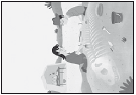 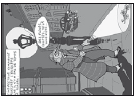 1. Lis ces mots nouveaux :							1. Lis ces mots nouveaux : des blessures – anciennes – vieilli						des milliers – la chair – un squeletteune tempête – ses – bien								une pierre – recouvert – que – peu à peu2. Lis ces phrases :							2. Lis ces phrases :Ratops a vieilli. Il a mal.			 					Ratops est peu à peu recouvert de sable.Il souffre de ses anciennes blessures.					Il ne reste que des os.												Ratops est devenu un fossile.3. Lis ce texte :						Ratops a vieilli. Aujourd’hui, ses anciennes				3. Lis ce texte :blessures le font souffrir et il a bien du mal				à suivre son troupeau…								Au fond de l’eau, Ratops est peu à peu recouvert												de sable. Au bout de milliers d’années,	son squelette se transforme en pierre : Ratops4. Recopie ces mots :									est devenu un fossile.ses : ......................		bien : .......................				4. Recopie ces mots :												que : ....................		peu à peu : ..................... 5. Lis ces lettres :s – f – k – n – b – x – a – i – e – d						5. Lis ces lettres :												c – h – r – n – d – m – o – u – v – l